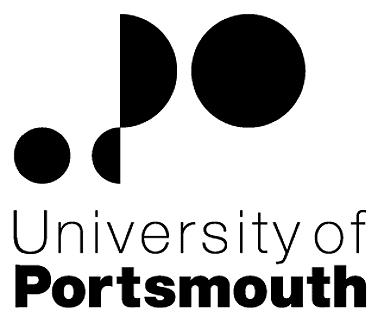 Faculty of TechnologySchool of EngineeringBusiness Edge Ltd Waterlooville Hampshire KNOWLEDGE TRANSFER PARTNERSHIP (KTP) ASSOCIATE (MECHANICAL DESIGN ENGINEER)ZZ003580Information for CandidatesTHE POSTPlease see the attached job description and person specification.TERMS OF APPOINTMENTSalary of £25,000 - £33,000 per annum, plus £4,300 training budget, paid into a bank or building society monthly in arrears.Although an employee of the University of Portsmouth’s, you will be working at Business Edge Ltd.The Appointee will be entitled to join the Local Government Pension Scheme.  The scheme's provisions include an index-linked pension with an option to exchange some pension for a lump sum on retirement together with dependants’ benefits.  Contributions by the employee are subject to tax relief.There is a probationary period of six months during which new staff are expected to demonstrate their suitability for the post.There is a comprehensive sickness and maternity benefits scheme.
All interview applicants will be required to bring their passport or full birth certificate and any other 'Right to Work' information to interview where it will be copied and verified.  The successful applicant will not be able to start work until their right to work documentation has been verified.Under the University’s Insurance Policy we will take up references for candidates called for interview.  Your current employer reference must be your current line manager.  It is also a requirement of this policy that we take up references to cover the previous three years of your employment or study.The successful candidate will need to bring documentary evidence of their qualifications to Human Resources on taking up their appointment.To comply with UKVI legislation, non-EEA candidates are only eligible to apply for this post if it has been advertised for a total of 28 days. If the position has a requirement for Disclosure and Barring Service check (DBS), this will be stated in the advert.  The DBS Application Form will be provided once the selection process has been completed.All applications must be submitted by Midnight (GMT) on the closing date published.UNIVERSITY OF PORTSMOUTH JOB DESCRIPTIONPERSON SPECIFICATIONLegend  Rating of attribute: E = essential; D = desirableSource of evidence: AF = Application Form; S = Selection Programme; T = Test; P = PresentationJOB HAZARD IDENTIFICATION FORMCompleted by Line Manager/Supervisor:Managers should use this form and the information contained in it during induction of new staff to identify any training needs or requirement for referral to Occupational Health (OH).Should any of this associated information be unavailable please contact OH (Tel: 023 9284 3187) so that appropriate advice can be given. Job Title:KTP AssociateFaculty/Centre:Faculty of TechnologyDepartment/Service:Location:School of EngineeringPosition Reference No:ZZ003580Cost Centre:11103Responsible to:Dr. Mariana Dotcheva Responsible for:N/AEffective date of job description:23/08/2016Purpose of Job:Working in collaboration with Business Edge Ltd on the design process of a new family of oil-free compressor productsKey Responsibilities:To review Business Edge’s current capabilities and the requirements for ongoing compressor developmentMechanical design and SolidWorks 3D modelling of compressor components and supporting systems for refrigeration and air conditioning applicationsMechanical design of sheet metal casings, frames, component fixings, rotating components, bearings, gear or belt drives, etc.A clear understanding of the capabilities and limitations of machining and folding processes to ensure the products you design can actually be produced and assembled Stress analysis / FMEA / Materials EvaluationSystem scaling for larger compressor development Report writing and recommendationsWorking Relationships:The KTP Associate will be employed by the University of Portsmouth, as a member of the School of Engineering. The KTP Associate will work closely with the academic team, Business Edge and an existing associate throughout the project.  Key contacts will be:Dr. Jim Buick – Lead Academic (UoP)Dr. Mariana Dotcheva – Main academic supervisor (UoP)Prof. Nick Bennett – Academic supervisor (UoP)Dr. Ivan Popov  – Academic team (UoP)Mike Creamer – Managing Director (Business Edge Ltd)Peter Talman – Technical Consultant (Business Edge Ltd)Brett Dewar – KTP AssociateStephen Woodhouse – Regional KTP AdvisorThe project will be overseen by a Local Management Committee, which will include the Academic team and the Industrial team.NoAttributesRatingSource1.Specific Knowledge & ExperienceKnowledge of materials and properties (tensile strength, coefficient of expansion, machinability, etc.)EAF, S, PUnderstanding of machining processes (turning, milling, grinding, and casting/moulding)EAF, S, PExperience in mechanical design and conversant with 3D modelling software (SolidWorks desirable)EAF, S, PKnowledge of software to conduct FEA, stress calculations, pressure and strain calculationsEAF,S,PExperience/knowledge of gears, bearings, high speed rotating machinery, torqueDAF,S,PUnderstanding of electrical circuitry and components (isolators, relays, contactors) and control logicDAF,S,PKnowledge of rotor-dynamics and prior experience a distinct advantageDAF,S,PKnowledge of Directives such as the Pressure Equipment Directive (PED) and Low Voltage DirectiveDAF,S,PExperience of working in industryDAF, S, P2.Skills & AbilitiesDemonstrate good attention to detail, including excellent numerical and practical skillsEAF, SAbility to work to deadlinesEAF, SGood verbal and written communication skillsEAF, S, PExcellent report writing skillsEAF, SAbility to project manage and delegateDAF, S3. Education &/or TrainingRecent Masters Degree in Mechanical Engineering or equivalentEAF, S4.Other RequirementsAbility to deal confidently with a variety of people at all levelsEAF, SA sound Engineering backgroundEAF, SRelevant period of industrial experience DAF, SPlease tick box(s) if any of the below are likely to be encountered in this role.  This is in order to identify potential job related hazards and minimise associated health effects as far as possible.  Please use the Job Hazard Information document in order to do this. Please tick box(s) if any of the below are likely to be encountered in this role.  This is in order to identify potential job related hazards and minimise associated health effects as far as possible.  Please use the Job Hazard Information document in order to do this. Please tick box(s) if any of the below are likely to be encountered in this role.  This is in order to identify potential job related hazards and minimise associated health effects as far as possible.  Please use the Job Hazard Information document in order to do this. Please tick box(s) if any of the below are likely to be encountered in this role.  This is in order to identify potential job related hazards and minimise associated health effects as far as possible.  Please use the Job Hazard Information document in order to do this. 1.  International travel/Fieldwork                                          13.  Substances to which COSHH    regulations apply (including microorganisms, animal allergens, wood dust, chemicals, skin sensitizers and irritants)                                                   2.  Manual Handling (of loads/people)                                                14.  Working at height3.  Human tissue/body fluids (e.g. Healthcare workers, First Aiders, Nursery workers, Laboratory workers)15.  Working with sewage, drains, river or canal water                                                         4.  Genetically modified Organisms                        16.  Confined spaces5.  Noise > 80 DbA                                                 17.  Vibrating tools                                             6.  Night Working
(between 2200 hrs and 0600 hrs)18.  Diving7.  Display screen equipment (including lone working)19.  Compressed gases8.  Repetitive tasks (e.g. pipette use, book sensitization etc)                                                         20.  Small print/colour coding9.  Ionising radiation/non-ionising radiation/lasers/UV radiation                           9.  Ionising radiation/non-ionising radiation/lasers/UV radiation                           21.  Contaminated soil/bioaerosols10. Asbestos and lead                                                         10. Asbestos and lead                                                         22.  Nanomaterials                                           22.  Nanomaterials                                           11. Driving on University business 
(mini-bus, van, bus, forklift truck etc)                                                11. Driving on University business 
(mini-bus, van, bus, forklift truck etc)                                                23.  Workplace stressors (e.g. workload, relationships, job role etc)                                           23.  Workplace stressors (e.g. workload, relationships, job role etc)                                           12.  Food handling                                              12.  Food handling                                              24.  Other (please specify)               24.  Other (please specify)               Name (block capitals)Mariana DotchevaDate14/7/2016Extension number